Your Union is conducting this survey of to gauge the extent of sexual harassment at [school/college]. All members are encouraged to respond; your contribution is valued. Please complete and return the form in the envelope provided to [name] by [date].In the last two academic years, at your current school or college …Have you been subjected to unwanted physical contact at work?Have you been subjected to unwanted contact of a sexual nature at work?Have you been subjected to unwanted leers, sexual images, comments, 'jokes', noises or gestures in your workplace?Has a colleague followed you and/or badgered you to go out with them after work?Have you received unwanted text messages or emails of a sexual nature from someone at work?Have you been asked inappropriate questions of a sexual nature at work?Has it been suggested to you that to progress or obtain something at work you must engage in an intimate relationship?Please make additional comments on any of the issues above, on the next page.Reps are advised to collect the responses to these questionnaires and to follow the steps in the NEU resource Tackling Sexual Harassment at Work Collectively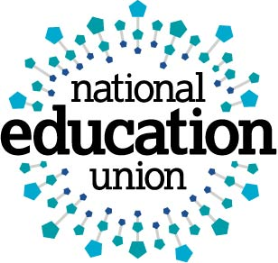 CONFIDENTIAL QUESTIONNAIRESex (optional):MFNOYESNOYESNOYESNOYESNOYESNOYESNOYESPlease add here any additional pertinent information on the prevalence of sexual harassment at your school or college. Where you have experienced sexual harassment, please add any information on for example, whether the perpetrators were students or colleagues, senior or junior colleagues, male or female.